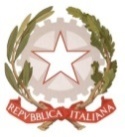 MINISTERO DELL’ ISTRUZIONE, DELL’UNIVERSITA’, DELLA RICERCAUFFICIO SCOLASTICO REGIONALE PER IL LAZIOLICEO SCIENTIFICO STATALE“TALETE”Roma,10.01.2020Agli Alunni delle classi IV e VAi Genitori degli alunni delle classi IV e VAi DocentiP.C. Alla DSGA Sig.ra P. LeoniP.C. Al personale ATASito webCIRCOLARE N.260Oggetto: Incontro orientamento facoltà di Medicina e Chirurgia, Odontoiatria, Veterinaria                 e Professioni Sanitarie.Si informa che il giorno 29 gennaio 2019 dalle 12.15 alle 14.15 in aula Gizzio ci sarà un incontro con studenti universitari delle facoltà di Medicina e Chirurgia, Odontoiatria, Veterinaria e professioni sanitarie che forniranno informazioni utili su ciascun  percorso di studio e sui test d’ingresso: modalità di accesso, contenuti e preparazione. Durante l’incontro ci sarà la possibilità di  svolgere una simulazione inedita dei test d’ingresso con correzione commentata.Per partecipare all’incontro è necessario prenotarsi, entro il 22 gennaio p.v, al seguente linkLa Referente per l’Orientamento UniversitarioProf.ssa Annalisa Palazzo                                                                                         Il Dirigente Scolastico                                                                                          Prof. Alberto Cataneo							(Firma autografa sostituita a mezzo stampa                                                                                                       ai sensi dell’at. 3 comma 2 del d.lgs. n. 39/1993)